Activité 3 : Une deuxième ligne de défense par des cellules spécialisées Activité 3 : Une deuxième ligne de défense par des cellules spécialisées Activité 3 : Une deuxième ligne de défense par des cellules spécialisées Les micro-organismes sont détruits lors de la phagocytose. Il existe cependant d’autres éléments qui interviennent et dont nous entendons souvent parler, comme les anticorps. Mais à quoi correspondent-ils ?Les micro-organismes sont détruits lors de la phagocytose. Il existe cependant d’autres éléments qui interviennent et dont nous entendons souvent parler, comme les anticorps. Mais à quoi correspondent-ils ?Socle Les micro-organismes sont détruits lors de la phagocytose. Il existe cependant d’autres éléments qui interviennent et dont nous entendons souvent parler, comme les anticorps. Mais à quoi correspondent-ils ?Les micro-organismes sont détruits lors de la phagocytose. Il existe cependant d’autres éléments qui interviennent et dont nous entendons souvent parler, comme les anticorps. Mais à quoi correspondent-ils ?Document 1 : Expériences sur des lots de lapins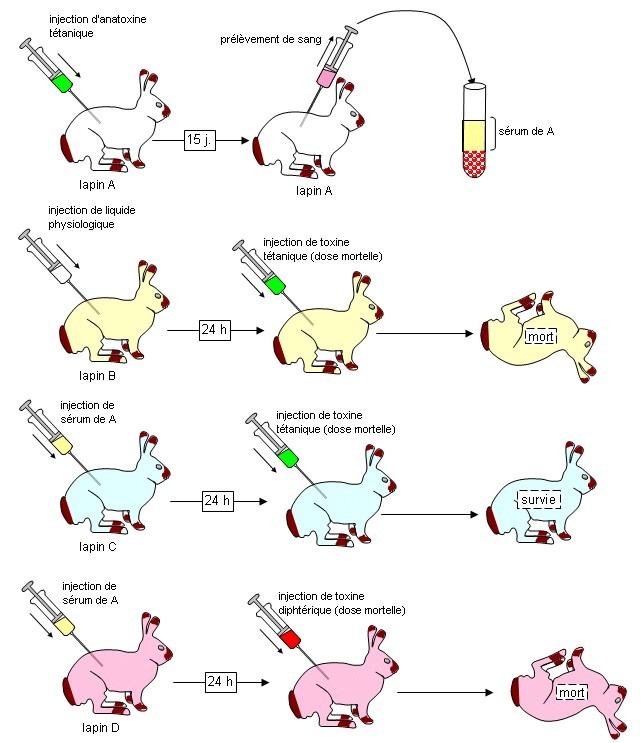 Un antigène correspond à un élément étranger à l’organisme qui entraîne une réponse immunitaire en étant reconnu par des anticorps. Un antigène peut être de nature différente : partie d’un micro-organisme ou micro-organisme entier, substance, toxine, virus, etc…Lorsqu’un individu présente un type d’anticorps dans son sang on dit qu’il est séropositif pour cet anticorps.Document 2 : Informations sur les antigènes et les anticorps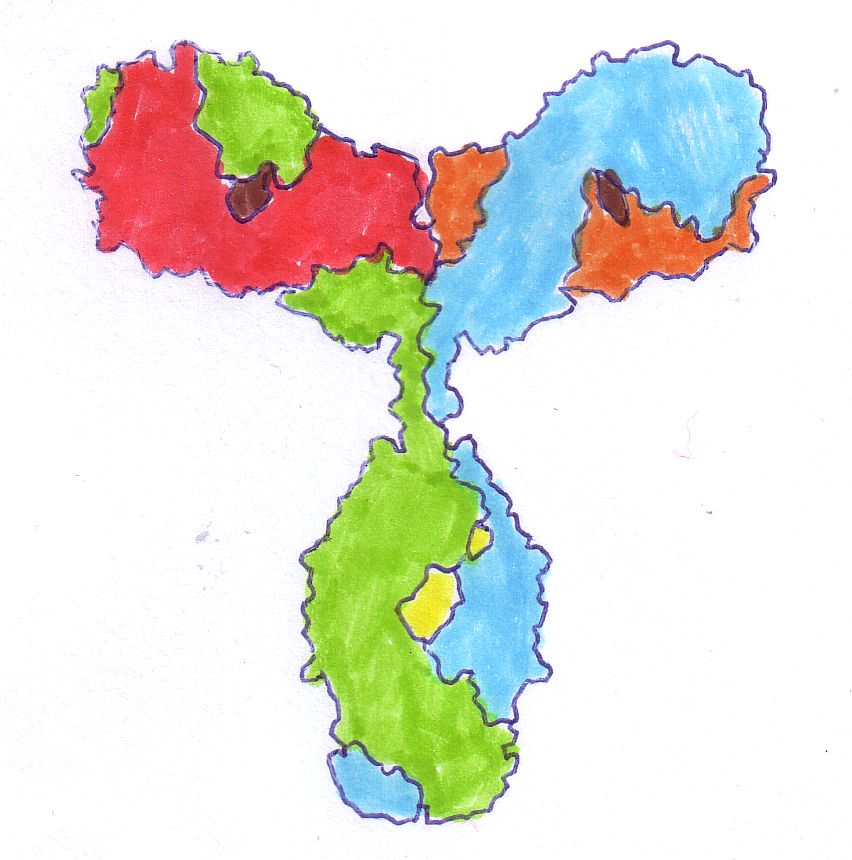 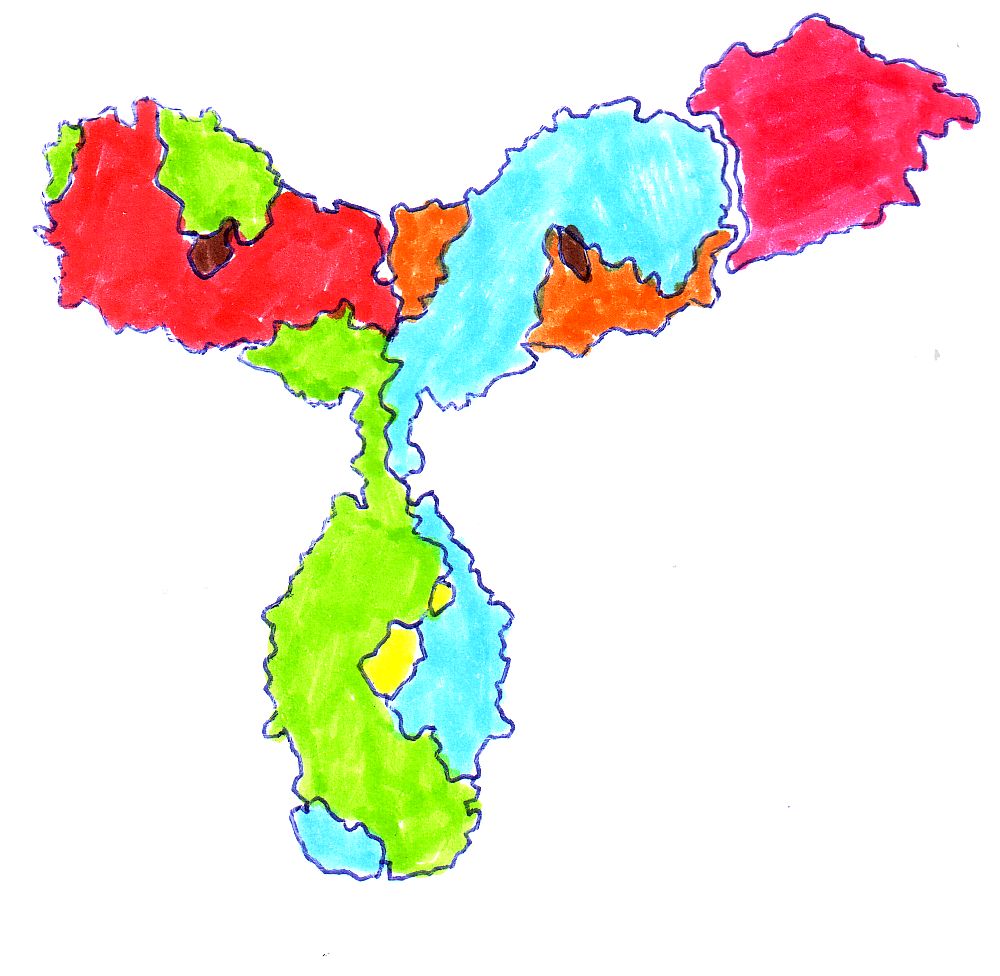 Document 1 : Expériences sur des lots de lapinsUn antigène correspond à un élément étranger à l’organisme qui entraîne une réponse immunitaire en étant reconnu par des anticorps. Un antigène peut être de nature différente : partie d’un micro-organisme ou micro-organisme entier, substance, toxine, virus, etc…Lorsqu’un individu présente un type d’anticorps dans son sang on dit qu’il est séropositif pour cet anticorps.Document 2 : Informations sur les antigènes et les anticorpsLa présence d’anticorps sur les antigènes permet de rendre la phagocytose plus facile.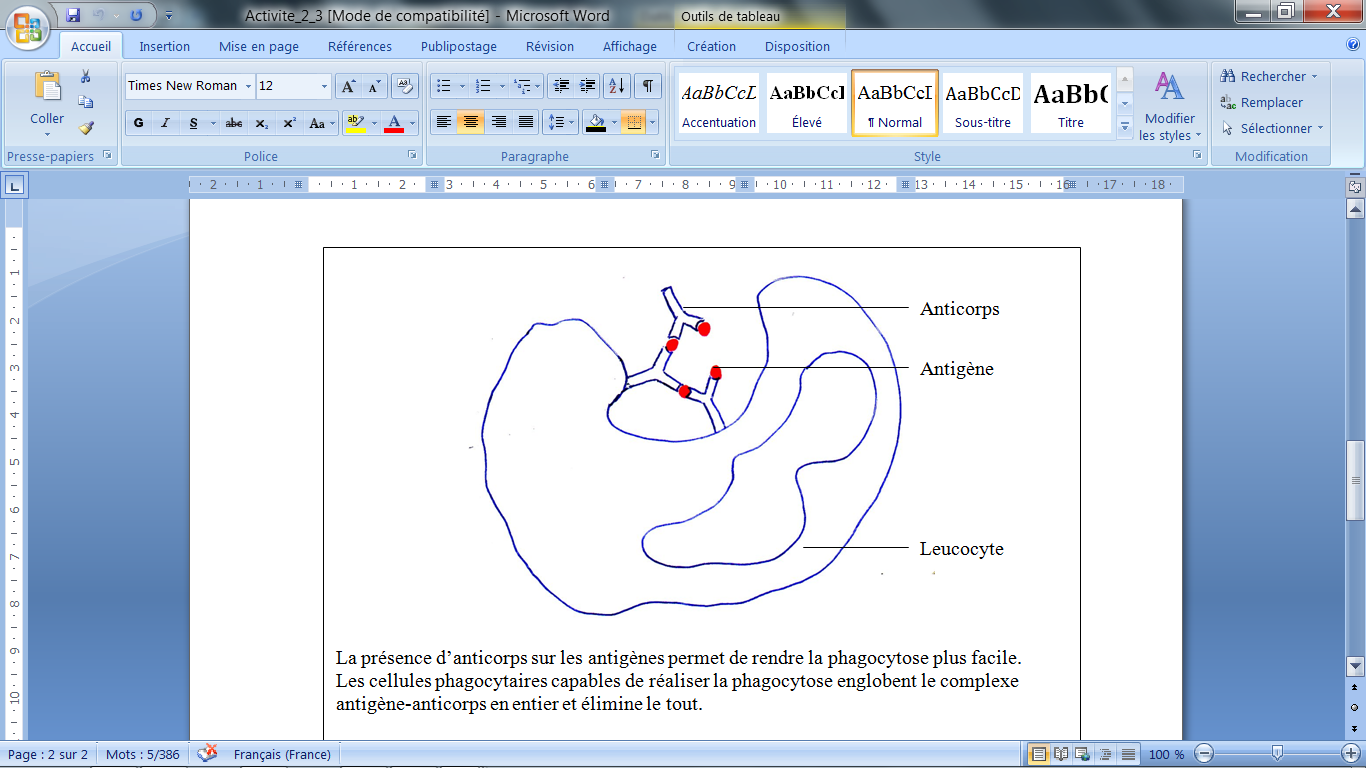 Les cellules phagocytaires capables de réaliser la phagocytose englobent le complexe antigène-anticorps en entier et élimine le tout.Document 4 : dessin d’une phagocytose mettant en action des anticorps.Des expériences ont été réalisées sur différents lots de souris dans le but de trouver les cellules qui fabriquent les anticorps. Remarques : Les lymphocytes B et T sont des catégories de leucocytes.Après une exposition aux rayons X il n’y a plus de leucocytes.Document 5 : logiciels « defenses-immunitaires-3eme »En utilisant tous les documents, j’explique sous la forme d’un texte, le rôle des anticorps dans la protection de l’organisme ainsi que leurs particularités d’action. En se servant des résultats des expériences du document 5, j’indique les cellules qui fabriquent les anticorps. Je justifie ma réponse à partir d’un raisonnement.En utilisant tous les documents, j’explique sous la forme d’un texte, le rôle des anticorps dans la protection de l’organisme ainsi que leurs particularités d’action. En se servant des résultats des expériences du document 5, j’indique les cellules qui fabriquent les anticorps. Je justifie ma réponse à partir d’un raisonnement.